Hayton and Burnby Parish Councilwww.haytonandburnbypc.co.ukTel: 01759 301386  Email; clerk@jigreen.plus.comClerk: Joanna Green, 29 Barmby Road, Pocklington, York, YO42 2DLDear Committee memberA meeting of Hayton and Burnby Parish Council Flood Committee will be held on Thursday 7th April 2016 in Hayton Village Hall, at 6.30 pm.  You are summoned to attend, if you are unable to attend, would you please contact me in order that I can record your apologies.Members of the public are welcome to attend the meeting.An agenda for the meeting is shown below.Joanna Green, clerk to the council 2/4/16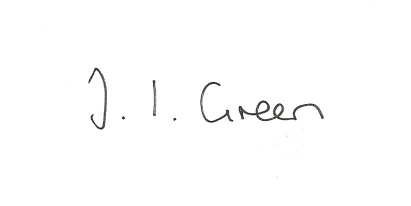 AGENDA16/DC6 To receive a report on the meeting with Ward Cllr Stathers 16/DC7 To receive an update on involvement of residents16/DC8 To consider whether or not a formal flood plan should be drawn up16/DC9 To receive reports of any further problem areas not already recorded.16/DC10 Date of next meeting